Přihlašujeme náš rodinný podnik do Národní ceny ČR za kvalitu v rodinném podnikání. 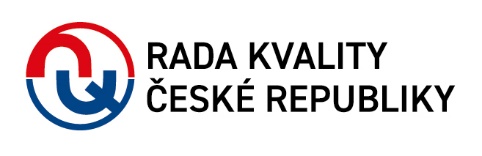 NÁRODNÍ CENA ČR za kvalitu v rodinném podnikánípřihláškaÚdaje o přihlášeném rodinném podniku nebo živnostiÚdaje o přihlášeném rodinném podniku nebo živnostiÚdaje o přihlášeném rodinném podniku nebo živnostiNázev podniku / Jméno:Sídlo:Kontaktní adresa1):Datum vzniku:IČ:Splňujete definici „rodinného podniku“ dle vládního usnesení ze dne 18. října 2021 * soutěž je určena pro firmy všech velikostí.Definice zde: https://www.rodinnafirma.net/cz/definice-rodinneho-podniku* soutěž je určena pro firmy všech velikostí.Definice zde: https://www.rodinnafirma.net/cz/definice-rodinneho-podnikuPočet členů rodiny podílejících se na řízení podniku% podíl rodiny na celkovém majetku podnikuPočet členů rodiny působících ve správních orgánech  Počet zaměstnaných členů rodinyCelkový počet zaměstnanců v RPStatutární zástupceStatutární zástupceStatutární zástupcepříjmení, jméno, titul:telefon, e-mail:Kontaktní osoba2)Kontaktní osoba2)Kontaktní osoba2)příjmení, jméno, titul:pracovní pozice:telefon, e-mailV  dne podpis statutárního zástupcepodpis statutárního zástupceVyplní sekretariát Rady kvality ČR:Vyplní sekretariát Rady kvality ČR:došlo dne:číslo přihlášky:přijal, podpis